Załącznik nr 1 do SWZOpis przedmiotu zamówieniana utrzymanie i rekonfigurację komponentu integracyjnego oraz implementację integracji systemu iPFRON+ z systemami zewnętrznymi i wewnętrznymi PFRON.Przedmiot zamówieniaPrzedmiotem zamówienia jest utrzymanie i rekonfiguracja komponentu integracyjnego opartego o rozwiązanie WSO2 oraz implementacja integracji systemu IPFRON+ z systemami zewnętrznymi i wewnętrznymi PFRON.Słownik pojęć i objaśnienia skrótówOpis posiadanego rozwiązania:Zamawiający posiada wdrożoną platformę WSO2 Enterprise Integrator. Podczas implementacji rozwiązania przyjęto następujące założenia:Szyna danych pracuje w dwóch instancjach:szyna zewnętrzna w warstwie zarządzania interfejsami (dla interfejsów udostępnionych dla odbiorców spoza SI PFRON);szyna wewnętrzna w warstwie integracyjnej (dla wewnętrznych interfejsów udostępnionych tylko w SI PFRON).W celu zapewnienia nieprzerwanej dostępności do danych, utworzony został klaster składający się z 2-ch węzłów szyny danych dla każdej z warstw. Każdy z węzłów szyny danych pracujących w tej samej warstwie udostępnia ten sam zestaw usług.Wykorzystane zostało rozwiązanie typu Load Balancer, który zapewnia równomierne rozłożenie ruchu pomiędzy poszczególnymi węzłami szyny danych. Load Balancer realizuje również mechanizm fail-over, który w przypadku awarii jednego węzła, przekieruje ruch na inny węzeł (serwer). Wykorzystano rozwiązanie Fortiweb 400E.Do przechowywania konfiguracji ESB, metadanych, danych użytkowników oraz innych wymagających tego informacji, wykorzystana została relacyjna baza danych PostgreSQL.Uruchomione zostało środowisko testowe, które jest lustrzanym odbiciem środowiska produkcyjnego.Poniżej schemat logiczny rozwiązania wdrożenia opartej na dwóch szynach zewnętrznej i wewnętrznej oraz serwera odpowiedzialnego za przechowywanie konfiguracji ESB.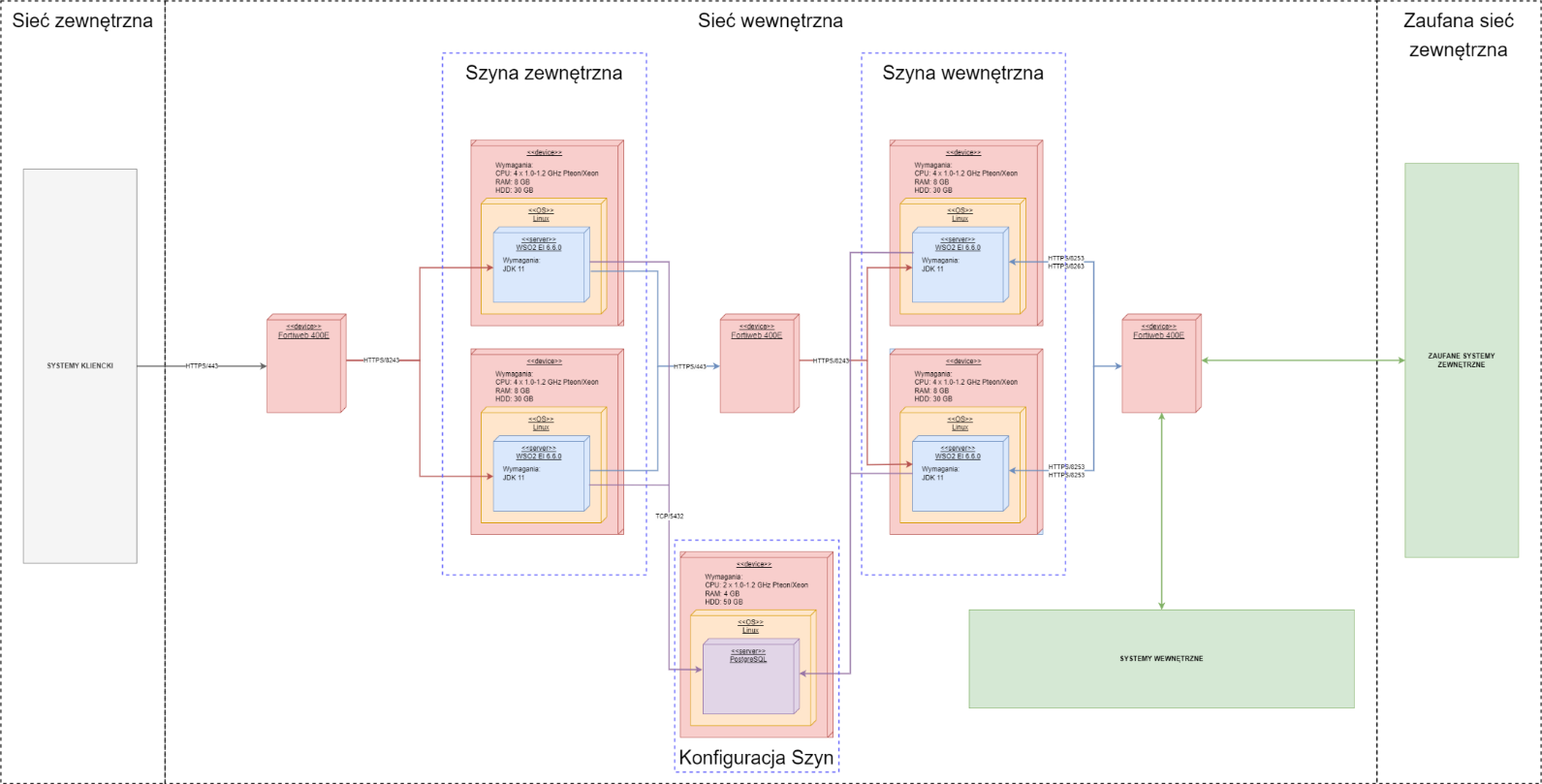 Projekt iPFRON+Zamawiający w momencie wszczynania niniejszego postępowania realizuje Projekt iPFRON+, którego głównym produktem będzie system informatyczny realizowany w ramach projektu „Uniwersalna platforma do projektowania i realizacji programów wsparcia ON wraz ze zintegrowanym modułem analitycznym - System iPFRON+” Programu Operacyjnego Polska Cyfrowa 2014-2020, Oś Priorytetowa  2 „E-administracja i otwarty rząd”, Działanie 2.1 „Wysoka dostępność i jakość e-usług publicznych”. System iPFRON+ będzie uniwersalną platformą do projektowania i realizacji programów wsparcia ON wraz ze zintegrowanym modułem analitycznym - System iPFRON+, która zapewni kompleksową obsługę Spraw w postaci e-usług, co istotnie ułatwi pozyskiwanie środków i ograniczy obszar wykluczenia społecznego ON. System iPFRON+ umożliwi wnioskowanie o pomoc, jej pozyskiwanie oraz rozliczanie w ramach Programów Wsparcia ze środków dystrybuowanych bezpośrednio przez PFRON. System zawierać będzie kompendium wiedzy z zakresu pomocy udzielanej osobom z niepełnosprawnością.Budowany System iPFRON+ skoncentruje swoje funkcjonalności na wszystkich wymienionych komponentach, w szczególności:dostarczeniu kompleksowej informacji nt. form, rodzajów i zakresu oferowanej pomocy z użyciem treści łatwych w odbiorze; uproszczeniu procedur i dostarczeniu ON i podmiotom działającym na rzecz ON kompleksowych e-usług oraz aktywny udział w procesie i informację zwrotną, przekładające się na zwiększenie efektywności udzielanej pomocy i lepsze jej dopasowanie do potrzeb;automatyzacji rozliczenia przyznanych środków oraz monitorowaniu i kontroli wydatkowania środków dzięki wykorzystaniu zaawansowanych narzędzi analitycznych (BI) wbudowanych w System;dostarczeniu aktualizowanych na bieżąco danych dla procesu ewaluacji Programów Wsparcia oraz częściowej automatyzacji i skróceniu procesu ewaluacji dzięki wykorzystaniu narzędzi BI;wstępnej rekrutacji ON do projektów finansowanych przez PFRON;umożliwieniu beneficjentom ostatecznym (ON) bezpośredniej oceny jakości otrzymanego wsparcia.na poniższym rysunku przedstawiony został diagram kooperacji Systemu iPFRON+ z systemami zewnętrznymi i wewnętrznymi.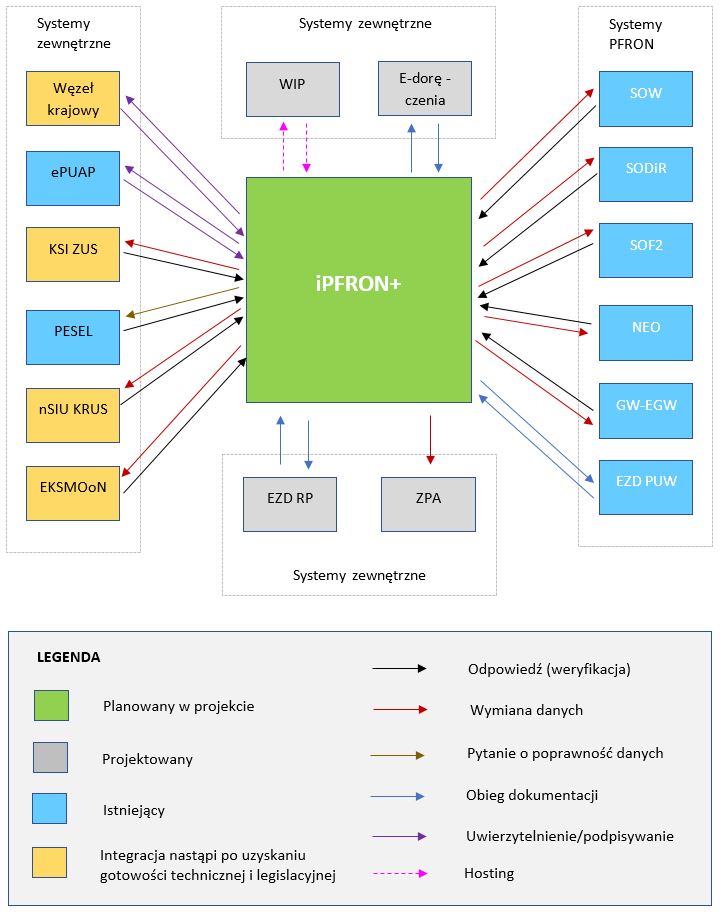 Przedmiot Zamówienia obejmuje:Zadanie nr 1 - Usługę audytu konfiguracji środowiska WSO2.W ramach realizacji Zadania nr 1 Wykonawca przeprowadzi audyt konfiguracji wdrożonego u Zamawiającego komponentu integracyjnego opartego o rozwiązanie WSO2 wraz z propozycją jego modyfikacji oraz wdroży zmiany na środowisku WSO2 zgodnie z rekomendacjami zawartymi w zaakceptowanym przez Zamawiającego raporcie z audytu. Zadanie to obejmuje następujące Fazy:Faza 1 - Audyt konfiguracji wdrożonego u Zamawiającego komponentu integracyjnego opartego o rozwiązanie WSO2 wraz z propozycją jego modyfikacji, obejmować będzie co najmniej:weryfikację konfiguracji kompletnego środowiska produkcyjnego i testowego WSO2 i optymalizację systemu operacyjnego oraz bazy danych opisanych w OPZ punkt 2 (Opis posiadanego rozwiązania);weryfikację i optymalizację konfiguracji szyny danych WSO2, w tym rekonfigurację lub instalację komponentów niezbędnych do prawidłowego funkcjonowania środowiska WSO2 zarówno na środowisku testowym jak i na środowisku produkcyjnym; weryfikację konfiguracji Load Balancera;raport zawierający wnioski z wykonanego audytu dotyczące środowiska WSO2 wykonanego na podstawie weryfikacji opisanych od litery a) do c) powyżej i rekomendacje działań niezbędnych do prawidłowego i wydajnego działania środowiska WSO2 (dalej jako „Raport”). Raport zawierający wnioski z wykonanego audytu zostanie przedstawiony Zamawiającemu do akceptacji w terminie nie dłuższym niż 20 dni kalendarzowych od daty podpisania Umowy; Do odbioru Raportu ma zastosowanie procedura odbioru opisana w paragrafie 4 Umowy.Faza 2 – Wdrożenie zmian na środowisku WSO2.Wykonawca w terminie 30 dni kalendarzowych od daty podpisania przez Zamawiającego bez zastrzeżeń Protokołu Odbioru Raportu, o którym mowa w literze d) powyżej, wprowadzi zmiany na środowisku testowym i produkcyjnym WSO2 Zamawiającego.Zakres wprowadzonych zmian zostanie wskazany przez Zamawiającego na podstawie Raportu w uzgodnieniu z Wykonawcą,Zamawiający dopuszcza sytuację, w której nie wszystkie zmiany wynikające z zaleceń z Raportu zostaną wprowadzone na środowisku WSO2,Zmiany wynikające z Raportu zostaną w pierwszej Fazie wprowadzone na środowisku testowym, a po uzyskaniu akceptacji Zamawiającego wprowadzone na środowisku produkcyjnym WSO2;do odbioru Fazy 2 ma zastosowanie procedura odbioru opisana w paragrafie 4 Umowy.Faza 3 – przygotowanie i dostarczenie Dokumentacji powdrożeniowej.Wykonawca w terminie 5 Dni Roboczych przygotuje i dostarczy Zamawiającemu Dokumentację powdrożeniową zmodyfikowanej architektury środowiska WSO2, uwzględniającą wprowadzone zmiany wynikające z zaakceptowanego przez Zamawiającego Raportu z audytu. Dokumentacja powdrożeniowa musi zawierać co najmniej:HLD (High-level desing) – dokument zawierający architekturę logiczną (widok logiczny) całego środowiska WSO2;wykorzystywaną platformę sprzętową i systemową, w tym: Wykaz serwerów wraz z pełnioną rolą w środowisku WSO2 oraz z wyszczególnioną wersją systemów operacyjnych,Uruchomione usługi na każdym serwerze,Konfiguracja bazy danychKomunikację i przepływ danych pomiędzy wszystkimi komponentami środowiska WSO2;Konfigurację komponentów środowiska WSO2.Do odbioru Fazy 3 ma zastosowanie procedura odbioru opisana w paragrafie 4 Umowy.Zadanie nr 2 – Usługa konsultacji technicznych (UKT).UKT dotyczy integracji Systemu iPFRON+ z systemami informatycznymi z wykorzystaniem środowiska WSO2 oraz realizacji innych Zleceń zgłaszanych przez Zamawiającego, związanych z konfiguracją, administrowaniem i rozwojem środowiska WSO2 w zakresie środowiska produkcyjnego i testowego. Usługa będzie realizowana w ramach odrębnych Zleceń. Usługa konsultacji technicznych świadczona będzie w ramach maksymalnego limitu Roboczogodzin wynoszącego 400 Roboczogodzin na podstawie Zleceń. Wynagrodzenie za Zlecenia płatne będą z dołu, na podstawie podpisanego bez zastrzeżeń przez Zamawiającego protokołu odbioru. Szczegóły dotyczące warunków płatności wynagrodzenia zawiera paragraf 5 Umowy.Wykorzystanie Roboczogodzin uzależnione będzie od faktycznych potrzeb Zamawiającego oraz posiadanych środków na sfinansowanie zamówienia.Zamawiający zastrzega sobie możliwość nie wykorzystania w całości limitu Roboczogodzin. Zamawiający w ramach Opcji zmniejszającej gwarantuje wykorzystanie minimum 50% limitu Roboczogodzin wskazanych w punkcie 3.2.1 powyżej. Szczegóły dotyczące Opcji zmniejszającej opisane są w paragrafie 1 ustęp 4 Umowy.Zamawiający zastrzega sobie prawo wykorzystania dostępnych Roboczogodzin w dowolnym momencie trwania Umowy, przy czym Zlecenia składane będą nie wcześniej niż po podpisaniu bez zastrzeżeń Protokołu Odbioru Zadania nr 1.Przedmiot Zleceń będzie dotyczyć usług projektowych, wdrożeniowych lub programistycznych z zakresu implementacji środowiska WSO2 w architekturze Zamawiającego oraz integracji Systemu iPFRON+ z istniejącymi SI lub takimi SI, które powstaną w trakcie trwania Umowy (m.in. integracja szyny z bazą użytkowników, osadzanie nowych usług, przygotowywanie wytycznych niezbędnych do przygotowania adapterów komunikacyjnych przez dostawców systemów dziedzinowych, integracja ze wskazanymi przez Zamawiającego systemami).  Sposób realizacji Zadania nr 2, w tym Zleceń: Do momentu wykorzystania limitu Roboczogodzin, o którym mowa w punkcie 3.2.1. powyżej, Zamawiający ma prawo składać Wykonawcy Zlecenia, a Wykonawca zobowiązany jest do ich realizacji.Wykonawca nie może odmówić realizacji Zlecenia, poza przypadkami, gdy realizacja Zlecenia spowoduje przekroczenie limitu Roboczogodzin wskazanego w punkcie 3.2.1. powyżej.Zlecenia przekazywane będą przez upoważnionych pracowników Zamawiającego.Procedura realizacji Zleceń składa się z dwóch faz:faza I - wycena;faza II – realizacja Zlecenia.Faza I inicjowana jest przez Zamawiającego poprzez wysłanie wstępnego zlecenia do Wykonawcy za pomocą Portalu Serwisowego lub w przypadku jego niedostępności za pośrednictwem poczty elektronicznej wskazanej w Umowie, chyba że Strony w toku realizacji Umowy postanowią inaczej. Wstępne Zlecenie będzie zawierać zakres i sugerowany termin wykonania Zlecenia wraz z niezbędnymi wymogami i parametrami. W przypadku wątpliwości, co do zakresu i terminu realizacji Zlecenia, Strony dokonują ustaleń w trybie roboczym.Wycena, o której mowa w punkcie 3.2.3 litera d) OPZ, musi zawierać szacunkową liczbę Roboczogodzin niezbędną do realizacji przedmiotu Zlecenia oraz termin realizacji Zlecenia.Wykonawca zobowiązany jest przedstawić wycenę w terminie do 5 Dni Roboczych, chyba że Strony ustalą inny termin. Ostateczna decyzja w tym zakresie należy do Zamawiającego.Zamawiający zobowiązany jest do przekazania Wykonawcy informacji o akceptacji lub odrzuceniu przedstawionego przez Wykonawcę wyniku fazy I.Zamawiającemu przysługuje prawo weryfikacji i akceptacji sposobu oraz czasochłonności wykonania przez Wykonawcę usług, który został przedstawiony przez Wykonawcę, w tym prowadzenia w tej sprawie ewentualnych negocjacji z Wykonawcą.Zamawiający ma prawo zrezygnować z realizacji fazy II. Realizacja fazy I nie powoduje skutków finansowych dla Zamawiającego.Faza II – realizacja Zlecenia, inicjowana jest przez Zamawiającego po akceptacji fazy I.Wykonawca przystępuje do realizacji Zlecenia po otrzymaniu od Zamawiającego Zlecenia (Faza II).Zakończenie realizacji Zlecenia potwierdzane jest przy pomocy Portalu Serwisowego lub w przypadku jego niedostępności za pośrednictwem poczty elektronicznej wskazanej w Umowie, chyba że Strony w toku realizacji Umowy postanowią inaczej.Wykonawca w terminie 5 Dni Roboczych, chyba że Zamawiający postanowi inaczej,  po podpisaniu przez Zamawiającego bez zastrzeżeń protokołu odbioru każdego ze Zleceń zobowiązany będzie do umieszczenia w Repozytorium Projektu aktualnych kodów źródłowych i aktualnej Dokumentacji uwzględniających zmiany z danego Zlecenia.Należyte wykonanie przedmiotu Zlecenia jak i  umieszczenia w Repozytorium Projektu aktualnych kodów źródłowych i aktualnej Dokumentacji, zostanie potwierdzone przez Strony protokołem odbioru. Wzór Protokołu Odbioru Zlecenia stanowi Załącznik nr 2 do Umowy. Zamknięcie Zlecenia w Portalu Serwisowym dokonywane jest przez upoważnione osoby przez Zamawiającego, po podpisaniu przez Zamawiającego Protokołu Odbioru Zlecenia bez zastrzeżeń.W wyjątkowych sytuacjach, gdy Portal Serwisowy jest niedostępny Zamawiający dopuszcza możliwość przekazania Zlecenia drogą mailową, na adres wskazanych do komunikacji pomiędzy Stronami oraz w ten sam sposób zatwierdzenie Zlecenia i jego dalsze procedowanie. W chwili przywrócenia dostępności Portalu Serwisowego, Wykonawca jest zobowiązany do niezwłocznego uzupełnienia Zlecenia w Portalu Serwisowym.  Zaakceptowanie przez Zamawiającego Protokołu Odbioru Zlecenia bez zastrzeżeń jest podstawą do wystawienia przez Wykonawcę faktury za Zlecenie.Z datą potwierdzenia Protokołem Odbioru Zlecenia bez zastrzeżeń, Wykonawca obejmuje Produkty, powstałe w wyniku realizacji Zlecenia, Usługą Utrzymania, o której mowa w punkcie 3.3 niniejszego załącznika, w ramach wynagrodzenia za Zadanie nr 3.Po dokonaniu odbioru przez Zamawiającego Wykonawca przeniesie na Zamawiającego prawa własności intelektualnej do wytworzonych lub dostarczonych podczas realizacji Zlecenia Produktów, na zasadach opisanych w paragrafie 6 Umowy. Tryb realizacji Zleceń może być równoległy, przy czym zakłada się, iż Wykonawca nie będzie realizował jednocześnie więcej niż 5 Zleceń.Przyjmuje się, że najmniejszym możliwym zakresem Zlecenia będzie 1 Roboczogodzina.W ramach Zadania nr 2 Zamawiający przewiduje wdrożenie następujących integracji Systemu iPFRON+ z systemami zewnętrznymi i wewnętrznymi PFRON:3.3. Zadnie nr 3 - Usługi Utrzymania środowiska WSO2.W ramach Zadania nr 3 Wykonawca będzie świadczył utrzymanie środowiska WSO2 wraz z usuwaniem pojawiających się Awarii Krytycznych i Awarii Niekrytycznych (dalej łącznie jako „Awaria”, „Awarii”), w tym instalacja poprawek. Usługa Utrzymania będzie świadczona przez okres 12 miesięcy od dnia podpisania przez Zamawiającego protokołu Odbioru Fazy 2 Zadania nr 1. Celem Usługi Utrzymania Środowiska WSO2 jest zapewnienie wysokiej dostępności integracji systemu iPFRON+ z systemami zewnętrznymi i wewnętrznymi PFRON.Sposób i zakres świadczenia Usługi Utrzymania:Wykonawca zobowiązany będzie do świadczenia Usługi Utrzymania środowiska WSO2 w sposób niepowodujący obniżenia parametrów wydajnościowych i dostępności Systemu. Wykonawca będzie przyjmował Zgłoszenia o Awariach w trybie 24 godziny 7 dni w tygodniu 365/366 dni w roku przez cały okres obowiązywania Umowy.Zasady obsługi ZgłoszeńZgłoszenia dokonywane są przez upoważnione osoby wskazane w Umowie, za pośrednictwem Portalu Serwisowego.W wyjątkowych sytuacjach, gdy Portal Serwisowy jest niedostępny, Zamawiający dopuszcza możliwość przekazania Zgłoszenia drogą telefoniczną lub mailową, na adres wskazany do komunikacji pomiędzy Stronami oraz w ten sam sposób zatwierdzenie Zgłoszenia i jego dalsze procedowanie. W chwili przywrócenia dostępności Portalu Serwisowego, Wykonawca jest zobowiązany do niezwłocznego uzupełnienia Zgłoszenia w Portalu Serwisowym.Rodzaj Awarii wskazuje Zamawiający. Wykonawca uprawniony jest do weryfikacji rodzaju zgłoszonej Awarii, z tym zastrzeżeniem, że ostateczna decyzja odnośnie kategorii Awarii należy do Zamawiającego.Jeżeli Awaria została wykryta przez Wykonawcę, to Wykonawca niezwłocznie poinformuje mailowo upoważnione osoby wskazane w Umowie po stronie Zamawiającego o wystąpieniu Awarii, nada Awarii odpowiednią kategorię oraz przystąpi do działań zmierzających do usunięcia Awarii, z tym zastrzeżeniem, że ostateczna decyzja odnośnie kategorii Awarii należy do Zamawiającego.Przy usuwaniu Awarii Wykonawca zobowiązany jest zachować następujący poziom wykonania Usługi Utrzymania dla środowiska WSO2;Czas Naprawy Awarii Krytycznej - do 6 godzin zegarowych od jej Zgłoszenia  przez Zamawiającego  Wykonawcy w sposób określony w OPZ;Czas Naprawy Awarii Niekrytycznej – do 16 Godzin Roboczych od jej Zgłoszenia przez Zamawiającego Wykonawcy w sposób określony w OPZ.Przez usunięcie Awarii Krytycznej lub Awarii Niekrytycznej należy rozumieć przywrócenie pierwotnej funkcjonalności środowiska WSO2 sprzed wystąpienia odpowiednio Awarii Krytycznej lub Awarii Niekrytycznej.Usunięcie Awarii nie może prowadzić do naruszenia struktur i integralności danych, do utraty danych lub wpływać negatywnie na funkcjonowanie środowiska WSO2 lub innych składników infrastruktury Zamawiającego. Wykonawca zobowiązuje się również do usunięcia Awarii w sposób zapobiegający utracie jakichkolwiek danych. W przypadku, gdy wykonanie usługi wiąże się z ryzykiem utraty danych, Wykonawca zobowiązany jest poinformować o tym Zamawiającego przed przystąpieniem do usunięcia Awarii.Usunięcie Awarii zatwierdza upoważniona osoba wskazana w Umowie ze Strony Zamawiającego po zainstalowaniu przez Wykonawcę poprawek.Jeżeli usunięcie Awarii nie jest możliwe w czasie przewidzianym dla danej kategorii Awarii, Strony dopuszczają możliwość zastosowania Obejścia, przy czym zastosowanie Obejścia nie wyłącza zobowiązania Wykonawcy do usunięcia Awarii. Maksymalny czas na wdrożenie Obejścia wynosi do 50% Czasu Naprawy Awarii (dla danej kategorii Awarii).Jeżeli Wykonawca nie dokona usunięcia Awarii  w terminach, o których mowa w powyżej, Zamawiający może:Wydłużyć termin usunięcia Awarii na pisemny wniosek Wykonawcy zawierający uzasadnienie;Obciążyć Wykonawcę karą umowną na zasadach opisanych w Umowie.Zaoferowany model Usługi Utrzymania środowiska WSO2 musi zawierać w sobie aktualizację Oprogramowania do najnowszej wersji oraz wsparcie telefoniczne, email lub stronę www w przypadku problemów  z Oprogramowaniem.W ramach Usługi Utrzymania Wykonawca zobowiązany jest do:Kontrolowania funkcjonowania środowiska WSO2;Dokonywania co trzy miesiące okresowych przeglądów funkcjonowania środowiska WSO2. Wykonawca zobowiązany jest po przeprowadzeniu każdego z okresowych przeglądów przedstawić Zamawiającemu raport zawierający informacje o stanie środowiska WSO2;Przyjmowania i obsługi Zgłoszeń dotyczących Awarii Krytycznych i Awarii Niekrytycznych;Usunięcia Awarii z odpowiednim priorytetem;Odzyskiwania danych utraconych lub uszkodzonych w wyniku Awarii;Zapewnienia stałej opieki wyznaczonych przez Wykonawcę konsultantów i wsparcia przy rozwiązywaniu bieżących problemów związanych z funkcjonowaniem środowiska WSO2;Rozwiązywania bieżących problemów poprzez przyjmowanie Zgłoszeń i pytań dotyczących funkcjonowania środowiska WSO2, utrzymania, konfiguracji i współpracy poszczególnych części środowiska WSO2 oraz udzielania na nie odpowiedzi;Usuwania błędów i luk w środowisku WSO2, w oparciu o przedstawione przez Zamawiającego wyniki audytu pod kątem bezpieczeństwa teleinformatycznego oraz dostosowywanie środowiska WSO2 do wymogów wewnętrznych dokumentów regulujących sprawy bezpieczeństwa, na przykład Polityka Bezpieczeństwa Teleinformatycznego;Bieżącego utrzymania oraz administracji warstwy Oprogramowania Systemowego i Narzędziowego oraz Oprogramowania Standardowego/Obcego Systemu;Aktualizacji warstw Oprogramowania Systemowego i Narzędziowego oraz Oprogramowania Standardowego/Obcego nie później niż miesiąc po udostępnieniu przez producentów odpowiednio Oprogramowania Systemowego i Narzędziowego lub Oprogramowania Standardowego/Obcego nowej, stabilnej jego wersji po wcześniejszym uzgodnieniu i w terminie na jaki wyrazi zgodę Zamawiający. Wymóg nie dotyczy aktualizacji, do których instalacji konieczne będzie poniesienie przez Wykonawcę dodatkowych kosztów z tytułu zakupu licencji – wówczas koszty i decyzję o instalacji ponosi Zamawiający. W przypadku krytycznych poprawek bezpieczeństwa wymaga się ich niezwłocznej instalacji;Bieżącej aktualizacji Dokumentacji oraz Kodów Źródłowych środowiska WSO2;Współpracy z Wykonawcą świadczącym usługi hostingu w przypadkach dotyczących infrastruktury w sytuacji, gdy środowisko WSO2 będzie umieszczone na infrastrukturze zewnętrznej; Wykonawca zobowiązany jest do świadczenia Usługi Utrzymania w lokalizacji Zamawiającego lub poprzez połączenie zdalne. Decyzja o formie świadczenia Usługi Utrzymania należy do Zamawiającego.Pozostałe wymagania realizacji Przedmiotu Zamówienia:Wszelka Dokumentacja dostarczona w wyniku realizacji Zadania nr 1,  Zadania nr 2 oraz Zadania nr 3 musi zostać przygotowane zgodnie z ustawą z dnia 4 kwietnia 2019 r. o dostępności cyfrowej stron internetowych i aplikacji mobilnych podmiotów publicznych oraz z wykorzystaniem najlepszych praktyk projektowania dostępnych cyfrowo dokumentów.Wszystkie Produkty wytworzone w ramach poszczególnych Zadań muszą być przez Strony rejestrowane i prezentowane w Repozytorium Projektu, w sposób pozwalający na archiwizację danych o czasie, autorach i treści.Wymagania związane z Repozytorium Projektu:Wykonawca, w terminie 5 Dni Roboczych, od dnia podpisania Umowy, przedstawi Zamawiającemu koncepcję Repozytorium Projektu wraz z jego strukturą, sposobem pracy, w tym harmonogramem zasilania Repozytorium Projektu danymi i okresowych przeglądach zawartości Repozytorium Projektu.Zamawiający w terminie 3 Dni Roboczych zaakceptuje przedstawioną koncepcję lub zgłosi do niej uwagi. Wykonawca ma obowiązek uwzględnić uwagi Zamawiającego w terminie 2 Dni Roboczych od ich otrzymania i przedstawić poprawioną koncepcję do akceptacji Zamawiającemu. Zamawiający zastrzega sobie prawo zgłaszania uwag i wprowadzania zmian w dokumencie koncepcji Repozytorium Projektu w formie warsztatowej.W sytuacji, gdy Zamawiający będzie miał nowe uwagi procedurę opisaną w literze b) i c) powyżej powtarza się, aż do momentu zaakceptowania przez Zamawiającego projektu Repozytorium Projektu, o którym mowa w literze a) powyżej. Przedłużająca się procedura odbioru projektu Repozytorium Projektu z powodu m.in. przedstawienia do odbioru niekompletnego projektu Repozytorium Projektu lub nie wprowadzenia zgłoszonych przez Zamawiającego uwag bądź zastrzeżeń do projektu Repozytorium, obciążają Wykonawcę.Wykonawca w terminie do 30 Dni Roboczych od dnia zawarcia Umowy skonfiguruje, uruchomi i rozpocznie korzystanie ze środowiska Repozytorium Projektu, na wskazanej przez Zamawiającego infrastrukturze z wykorzystaniem systemu kontroli wersji (GIT/GITLab), narzędzia typu case-tracker (Jira, MS Teams) lub systemie wspierającym pracę grupową (MS Sharepoint). Wykonawca przystąpi do skonfigurowania, uruchomienia Repozytorium Projektu po odbiorze przez Zamawiającego  koncepcji Repozytorium Projektu wraz z jego strukturą, sposobem pracy w tym harmonogramem zasilania Repozytorium Projektu danymi i okresowych przeglądach zawartości Repozytorium Projektu.W przypadku nieskonfigurowania i nieuruchomienia środowiska Repozytorium Projektu w terminie wskazanym w literze e) powyżej, spowoduje naliczenie kary umownej określonej w Umowie z tego tytułu. Termin/skrótOpisSISystem InformatycznyPFRONPaństwowy Fundusz Rehabilitacji Osób NiepełnosprawnychSOA (Service-Oriented Architecture)Architektura zorientowana na usługiESB (Enterprise Service Bus)/SystemSzyna danychAwaria KrytycznaBłąd powodujący nieprawidłowości w działaniu funkcjonalności WSO2 niezgodne z dokumentacją producenta lub specyfikacją wymagań, powodujące niemożność lub utrudnienia w eksploatacji funkcjonalności realizowanych w ramach serwisów i usług osadzonych na WSO2.  Awaria NiekrytycznaNiespełnienie mniej istotnych wymagań funkcjonalnych lub wydajnościowych związanych z implementacją funkcjonalności realizowanych w ramach przedmiotu usługi wsparcia lub rozwoju.Czas NaprawyPrzywrócenie pełnej funkcjonalności – czas od Zgłoszenia przez Zamawiającego Awarii do przywrócenia pełnej funkcjonalności środowiska WSO2.Dni RoboczeKażdy dzień tygodnia od poniedziałku do piątku, z wyjątkiem dni ustawowo wolnych od pracy w Rzeczypospolitej Polskiej.Godziny Robocze Godziny od 7:00 do 17:00 w Dni Robocze.Kody ŹródłoweSzczegółowe instrukcje programu komputerowego przy pomocy określonego języka programowania, opisujące operacje, jakie powinien wykonać komputer na zgromadzonych lub otrzymanych danych oraz parametry konfiguracyjne Środowiska WSO2, Oprogramowania Systemowego i Narzędziowego oraz Oprogramowania Standardowego/Oprogramowania ObcegoDokumentacjaWytworzone przez Wykonawcę w ramach realizacji Umowy  i podlegające zatwierdzeniu przez Zamawiającego materiały  w formie papierowej lub elektronicznej.ObejścieZapewnienie funkcjonowania Środowiska WSO2 poprzez zminimalizowanie uciążliwości Awarii i doprowadzenie Środowiska WSO2 do działania bez usuwania przyczyny wystąpienia Awarii. Obejście nie stanowi usunięcia Awarii, jednak pozwala korzystać nieprzerwanie z wszystkich funkcjonalności Środowiska WSO2.Oprogramowanie Standardowe / Oprogramowanie ObceWszelkie oprogramowanie obce firm trzecich dostarczone przez Wykonawcę, stanowiące składnik środowiska WSO2, na którego użycie w procesie budowy, rozwoju, konfiguracji, instalacji lub użytkowania środowiska WSO2 Zamawiający wyraził zgodę.Oprogramowanie Systemowe i NarzędzioweOprogramowanie wykorzystywane na potrzeby środowiska WSO2, którego producentem nie jest Wykonawca, konieczne do poprawnego działania środowiska WSO2, inne niż oprogramowanie Zamawiającego. Wykonawca powinien uzyskać zgodę Zamawiającego na użycie określonego Oprogramowania Systemowego i Narzędziowego przed przystąpieniem do wszelkich prac, których efektem może być modyfikacja lub rekonfiguracja środowiska WSO2.Pakiet AktualizacjiPrzygotowane do instalacji uaktualnienie środowiska WSO2 służące usunięciu nieprawidłowości lub usprawnieniu pracy środowiska WSO2 w ramach Usługi Utrzymania.Portal SerwisowySystem informatyczny wykorzystywany przez Zamawiającego (Jira) służący do ewidencji i obsługi Zgłoszeń, Zleceń oraz konsultacji zapewniający niezbędny poziom wymiany informacji pomiędzy Zamawiającym a Wykonawcą. Portal Serwisowy stanowi część Repozytorium Projektu.ProduktWszelkie programy komputerowe, w tym zmodyfikowane lub wytworzone przez Wykonawcę na potrzeby Zamawiającego Kody Źródłowe związane z realizacją Umowy. Dokumentacja i inne utwory, które powstaną w toku wykonywania Umowy w wyniku prac Wykonawcy, a także materiały i informacje niepodlegające ochronie prawa autorskiego, stworzone lub dostarczone Zamawiającemu przez Wykonawcę w wykonaniu zobowiązań wynikających z Umowy.Protokół OdbioruDokument potwierdzający prawidłowość i zakres wykonania Faz w ramach Zadania nr 1, Zleceń w ramach Zadania nr 2, miesięcznych okresów realizacji usługi utrzymania w ramach Zadania nr 3 oraz wszelkich innych Produktów powstałych w trakcie realizacji Przedmiotu Umowy. Protokół Odbioru sporządza Wykonawca.Repozytorium ProjektuNarzędzie służące do rejestracji i rozliczania pracy osób realizujących Umowę po stronie Wykonawcy, środowisko skonfigurowane we wskazany przez Zamawiającego sposób, na wskazanej przez Zamawiającego infrastrukturze z wykorzystaniem wskazanego przez Zamawiającegośrodowiska systemu kontroli wersji (GIT), narzędziu typu case-tracker (JIRA, Microsoft Teams), lub systemie DMS (Sharepoint, Confluence).RoboczogodzinaJednostka miary pracochłonności wyrażająca normę ilościową pracy wykonanej przez jednego pracownika Wykonawcy w czasie jednej godziny zegarowej. Roboczogodziny są rozliczane w ramach limitu Roboczogodzin.System/System iPFRON+/ iPFRON+System informatyczny „Uniwersalna platforma do projektowania i realizacji programów wsparcia ON* wraz ze zintegrowanym modułem analitycznym - System iPFRON+” *ON to skrót wyrażenia osoby niepełnosprawne; zawarty w nazwie projektu oraz używany w treści dokumentów konkursowych.System informatyczny wytworzony i wdrożony zostanie w ramach projektu pn. „Uniwersalna platforma do projektowania i realizacji programów wsparcia ON wraz ze zintegrowanym modułem analitycznym - System iPFRON+” Programu Operacyjnego Polska Cyfrowa 2014-2020, Oś Priorytetowa  2 „E-administracja i otwarty rząd”, Działanie 2.1 „Wysoka dostępność i jakość e-usług publicznych”ZgłoszeniePrzekazanie Wykonawcy zawiadomienia o Awarii Krytycznej bądź Awarii Niekrytycznej, złożenie pytań w ramach świadczenia Usługi Utrzymania oraz w okresie gwarancji.ZleceniePrzekazanie Wykonawcy zapotrzebowania nawykonanie określonych Produktów lub innych pracw ramach Usługi Konsultacji Technicznych ( dalej jako „UKT” Zadania nr 2).Oprogramowanie/ platforma/ środowisko/ środowisko WSO2/WSO2Komponent integracyjny oparty o rozwiązanie WSO2 funkcjonujący u Zamawiającego.Lp.Nazwa systemuGestor systemuOpis systemu1.SOW - System Obsługi Wsparcia finansowanego ze środków PFRONPFRONObsługa wsparcia finansowanego ze środków PFRON realizowanego przez JST2.SODiR - System Obsługi Dofinansowań i RefundacjiPFRONObsługa dofinansowań wynagrodzeń pracowników z niepełnosprawnością, refundacji składek na ubezpieczenie społeczne dla ON wykonujących działalność gospodarczą oraz refundacji składek KRUS niepełnosprawnych rolników lub niepełnosprawnych domowników, za których rolnik zobowiązany jest opłacać składki KRUS.3.SOF2 – System Obsługi FinansowejPFRONObsługa finansowo-księgowa PFRON4.NEOPFRONObsługa obowiązkowych wpłat na PFRON dla przedsiębiorców niezatrudniających wymaganej liczby ON5.GW-EGW - Generator Wniosków-System Ewidencji Godzin WsparciaPFRONGenerator Wniosków i sprawozdawczość z realizacji „zadań zlecanych – art. 36”6.EZD PUWPFRONElektroniczne zarządzanie dokumentacją - system na licencji PUW7.Profil zaufany ePUAPMinisterstwo CyfryzacjiPlatforma identyfikacji elektronicznej – uwierzytelnianie na potrzeby usług elektronicznych8.PESELMinisterstwo CyfryzacjiRejestr PESEL9.REGONGłówny Urząd StatystycznyRejestr REGONSystemy, z którymi integracja nastąpi po osiągnięciu możliwości prawnych i gotowości technicznejSystemy, z którymi integracja nastąpi po osiągnięciu możliwości prawnych i gotowości technicznejSystemy, z którymi integracja nastąpi po osiągnięciu możliwości prawnych i gotowości technicznejSystemy, z którymi integracja nastąpi po osiągnięciu możliwości prawnych i gotowości technicznej10.KSI ZUS Zakład Ubezpieczeń SpołecznychSystem obsługujący zasoby informacyjne ZUS11.nSIU KRUSKasa Rolniczego Ubezpieczenia SpołecznegoSystem informatyczny ubezpieczeń społecznych będący centralnym systemem Kasy Rolniczego Ubezpieczenia Społecznego (KRUS)12.EKSMOoNMinisterstwo Rodziny, Pracy i Polityki Społecznej(Elektroniczny Krajowy System Monitoringu Orzekania o Niepełnosprawności) - ewidencja orzeczeń o niepełnosprawności13.Węzeł krajowyMinisterstwo CyfryzacjiPlatforma identyfikacji elektronicznej – uwierzytelnianie na potrzeby usług elektronicznych14.ZUS PUEZakład Ubezpieczeń SpołecznychPlatforma usług elektronicznychSystemy, z którymi integracja nastąpi po ich realizacjiSystemy, z którymi integracja nastąpi po ich realizacjiSystemy, z którymi integracja nastąpi po ich realizacjiSystemy, z którymi integracja nastąpi po ich realizacji15.WIIP -Wspólna Infrastruktura Informatyczna PaństwaMinisterstwo CyfryzacjiInfrastruktura IT udostępniana na potrzeby administracji publicznej w formie chmury obliczeniowej16.e-DoręczeniaMinisterstwo CyfryzacjiUsługa rejestrowanego doręczenia elektronicznego17.ZPA - Zintegrowana platforma analityczna Ministerstwo CyfryzacjiCentralny systemem analizy danych gromadzonych i tworzonych przez administrację publiczną oraz danych dostępnych z innych źródeł18.EZD RPMinisterstwo CyfryzacjiScentralizowany i ujednolicony dla administracji publicznej system zarządzania dokumentacją w administracji publicznej